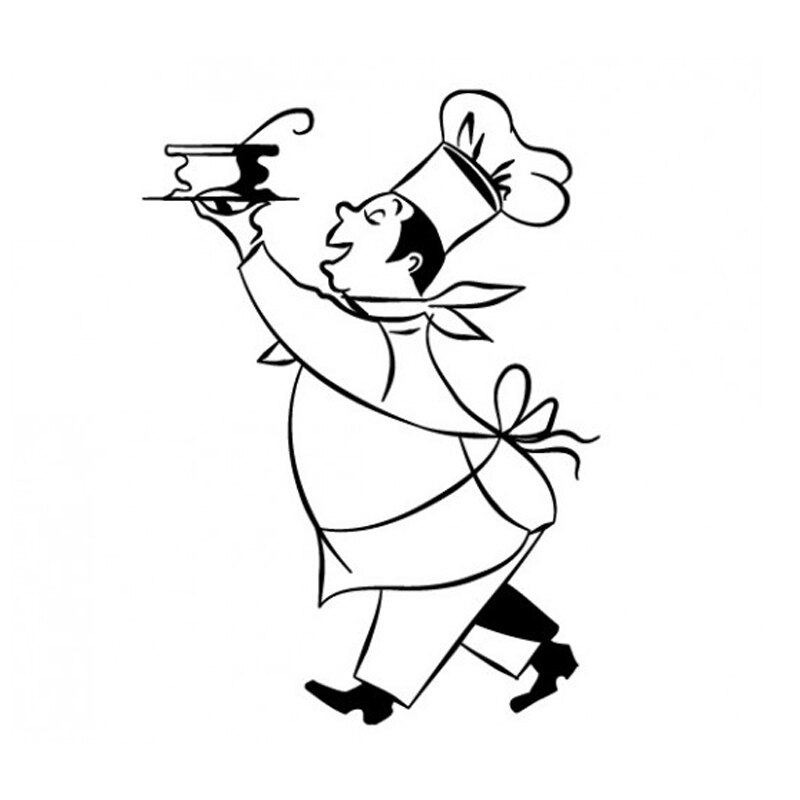 ALİ GÜVEN MESLEKİ VE TEKNİK ANADOLU LİSESİ UYGULAMA OTELİ  EKİM  AYI YEMEK LİSTESİYEMEK FİYATI 20 TL MENÜLERDE DEĞİŞİKLİK OLABİLİR5 EKİM6 EKİM7 EKİM8 EKİM9 EKİMMERCİMEK ÇORBASI SEBZE  ÇORBASIKREMALI MANTAR ÇORBASIŞEF ÇORBASI              GULAŞ ÇORBASIADANA KEBAPÇOBAN KAVURMATAVUK ŞİŞ IZGARAROSTO KÖFTE  PATATES PÜREGÜVEÇDE PASTIRMALI K.FASULYEMEVSİM SALATAPİRİNÇ PİLAVI  BULGUR  PİLAVI- SALATA   MEŞRUBATPİLAVMEŞRUBATYOĞURTMEŞRUBATSALATACACIK- BALBADEM12 EKİM13 EKİM14 EKİM15 EKİM16 EKİMDOMATES ÇORBASITOYGA  ÇORBASI              TANDIR   ÇORBASIBAMYA ÇORBASIMISIR ÇORBASIIZGARA KÖFTE KÖZ BİBER DOMATESTAS KEBABIMANTARLI TAVUK SOTEKAĞIT KEBABI PİLAV ÜSTÜ ET KAVURMABULGUR PİLAVIPATATES PÜRE-PİLAVSOSLU MAKARNA BULGUR PİLAVIAYRAN FIRIN SÜTLAÇ -MEŞRUBATKABAK TATLISIMEVSİM SALATA-MEŞRUBATİÇECEKKALBURABASTI19 EKİM20 EKİM21 EKİM22 EKİM23 EKİM            BROKOLİ  ÇORBASIKAYSERİ ÇORBASIYAYLA  ÇORBASIMERCİMEK ÇORBASIKREMALI KABAK  ÇORBASI                URFA KEBAPET WRAPARNAVUT CİĞERİKADINBUDU KÖFTETAVUK FAJİTA               PİLAV-SALATAPATATES KIZARTMAPATATES KIZARTMA PİYAZPATATES KIZARTMA                  PATATES KIZARTMASI                  MEŞRUBATMEŞRUBATAYRANCACIKSALATA-MEŞRUBAT26 EKİM27 EKİM28 EKİM29 EKİM30 EKİMEZOGELİN  ÇORBASIBAMYA  ÇORBASI                 TOYGA   ÇORBASIŞEHRİYE  ÇORBASI                     SEBZE  ÇORBASIİNEGÖL KÖFTEFIRINDA PİLİÇ BUTHÜNKAR BEĞENDİ                    ORMAN  KEBABIŞİŞ KÖFTE IZGARA PİLAVMAKARNA                      PİLAV                            ERİŞTE BULGUR PİLAVIMEVSİM SALATA MEŞRUBATKEŞKÜL                       CACIKKEŞKÜLMEŞRUBAT                           CACIK